UNIDAD DIDÁCTICA 5. EL FRANQUISMOTAREA 5. SILENCIO ROTO¿DE QUÉ TRATA ESTA TAREA?Conocer la realidad de uno de tantos pueblos que sufrió las ocupaciones de la guardia civil y de la guerrilla durante la década de 1940. El miedo, la represión, los paseíllos, el silencio, la miseria, la tristeza… y también la lucha por los ideales de muchos que se jugaban su vida para que las generaciones posteriores tuvieran un mundo mejor.¿QUÉ MATERIALES HAS DE CONSULTAR?Para poder realizar correctamente esta tarea deberás ver la película Silencio roto, consultar el tema de la unidad y visitar algunos enlaces a páginas webs que figuran a lo largo del cuestionario que tienes más abajo.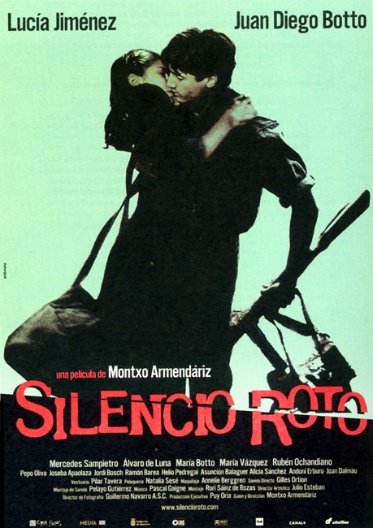 ¿QUÉ APRENDERÁS?El contexto social y político de la década de los años cuarenta en España.Comprender la vida cotidiana de las personas en los pueblos durante la posguerra en España y reflexionar sobre las causas de la misma.Una época de nuestra historia reciente que se ha tratado de silenciar y olvidar.Extraer y analizar la información obtenida de una película y de diversas páginas web para que aprendas a aprender por ti solo –a.Mejorarás tu expresión oral y escrita.¿QUÉ SE VALORARÁ?La tarea se calificará con un máximo de 100 puntos, siguiendo los siguientes criterios:La redacción es clara, precisa y bien estructurada.  (hasta 20 puntos)Se analiza con precisión la película y se extrae información precisa y relevante tanto de la película como de las páginas web, que no debes copiar directamente ninguna página web, sino consultarla, extraer la información y redactar por ti mismo el contenido que buscas. (hasta 40 puntos)Se emplean de modo adecuado y suficiente los contenidos y los conceptos y se ubican con precisión los hechos más relevantes de este proceso histórico                               (hasta 40 puntos).¿QUÉ CUESTIONES VAN A CENTRAR TU INTERÉS?La falsa paz impuesta por la dictadura de Franco tras terminar la guerra civil.Las vivencias de los habitantes de uno de tantos pueblos donde las ausencias se vivieron en silencio.El sufrimiento de las mujeres.Los bandos enfrentados en el pueblo.Por qué luchaban unos y otros en la posguerraLa violencia y la muerte: los fusilamientos y las torturas por parte de las autoridades, el abuso de poder de la guardia civil…La lucha por mantener la esperanza (el arcoíris).La resistencia, el triunfo provisional de los guerrilleros y la derrota final.CUESTIONARIOLa vida cotidiana de la gente del puebloSugerencias para la respuesta:  ¿Cuáles son los oficios que se ven en la España rural de la década de 1940? ¿En qué emplea la gente del pueblo su tiempo libre?¿Crees que se trata de un pueblo alegre o triste y con miedo? ¿Se sienten vigilados, se fían unas personas de otras, hay miedo?¿Cómo visten, de qué color es la ropa? ¿Pasan hambre? ¿Se ve actividad comercial, cuántas tiendas hay, se ve mercancía en las vitrinas? ¿A qué crees que se debe? Consulta el tema de la unidad para responder a la pregunta. ¿Hay escuelas en el pueblo? ¿Por qué don Hilario tenía prohibido dar clases?Tras acabar la guerra con el triunfo de los sublevados, ¿hubo paz en España?Sugerencias para la respuesta: ¿Consideras que hubo paz en España cuando finalizó la guerra el 1 de abril de 1939? Consulta también el tema de la unidad y razona tu respuesta.  ¿Piensan los dos bandos de igual modo? ¿Qué nombre reciben los que abandonaron el pueblo y se fueron a las montañas, qué hacen allí? En el pueblo hay dos bandosSugerencias para la respuesta: ¿Cuáles son los dos bandos? ¿Se fían unas personas de otras o tienen miedo a hablar para que nadie las delaten? ¿Qué personas de los dos bandos tienen ideas religiosas y por qué llegas a esa conclusión?¿Cuál es la tarea habitual que realiza la guardia civil o fuerzas de seguridad del Estado?Sugerencias para la respuesta: ¿Qué hace habitualmente? ¿Cómo tratan a la gente del pueblo, cómo es su relación? Ante situaciones de abusos de poder, ¿cómo reacciona la gente? ¿Por qué crees que reacciona así? ¿Tienen información de todas las personas o andan desorientados? ¿Consideras que hay represión?Los guerrilleros o maquisSugerencias para la respuesta: ¿Quiénes son los maquis? Investiga en internet quiénes son. ¿Cuántos hay? ¿Quiénes les ayudan en el monte?¿Qué pretenden? ¿Cuál es su esperanza? ¿Qué son los “correos”? ¿Incrementan su número y  el armamento? ¿Están ocupando pueblos o están en retroceso? ¿Actuaban bajo la dirección de algún superior o cada grupo hacía la guerrilla por su cuenta?Juicios y torturas Sugerencias para la respuesta:  Las mujeres tienen un sufrimiento doble, ¿por qué? Los maquis, tras tomar el pueblo, ¿actúan como los franquistas, atemorizando o delatores y torturadores, o intentan convencerlos de sus ideas? ¿Consideran los maquis que están en una guerra y que hay que destruir al adversario? ¿Los maquis hacen juicios populares a los traidores? Y en el bando franquista, ¿hace juicios o asesinatos abiertos? ¿Quiénes actúan con mayor dureza? Describe algunas de las torturas realizadas por la guardia civil para delatar a los del monte. ¿Por qué crees que don Hilario corrió después de ser detenido? A quienes no colaboraban con la guardia civil delatando a otros guerrilleros republicanos, "los llevaban a dar un paseo", ¿qué significa es expresión? TraicionesSugerencias para la respuesta:  ¿Quiénes chivatean a la guardia civil a los que critican el franquismo o hablan bien de las ideas republicanas para que los fusilen, torturen o encarcelen? ¿Hay traiciones dentro de las propias familias? ¿Se fían unos de otros? Don Hilario, como muchos antifascistas en pueblos y ciudades, terminó siendo un “topo”, ¿sabrías decir qué significa esa palabra? Finalmente fue descubierto, ¿quién lo traicionó? ¿Y a Teresa? ¿Y a Manuel?Los países democráticos (los aliados) sostienen a Franco  en el poder y no apoyan la causa de los guerrilleros antifranquistas.  Expón por qué.Teniendo en cuenta el contexto, expresa tu opinión sobre las palabras de Teresa, primero, y Lucía después. “Las ideas son para quienes viven de ellas, no traen nada bueno” Le dice Teresa a su sobrina Lucía.  “La causa es justa, lo que hacemos no”, le dijo Lucía a Manuel. Realiza una <nube de palabras> con las ideas más importantes que te sugiere la película. Teniendo en cuenta las respuestas anteriores, realiza un resumen de la película desde un punto de vista histórico.TEMA 5. LA ESPAÑA DE FRANCO 1939 - 1975UN RÉGIMEN TOTALITARIO: UNA DICTADURA MILITARAcabada la Guerra Civil con la victoria de los sublevados (1939), España va a iniciar un régimen totalitario impuesto por Francisco Franco. Fue una DICTADURA MILITAR, en la que el Jefe del Estado, Franco, asumió todos los poderes; creó un partido único llamado Falange; eliminó todas las libertades; fomentó el culto a su persona; ejerció una fuerte represión contra los republicanos. socialistas, comunistas, anarquistas…; y estableció la censura. La ideología del régimen tenía los siguientes rasgos: es personalista; autoritario;  nacionalcatolicista; anticomunista; antidemocrático; militarista; conservadurista y fascista.APOYOS CON LOS QUE CONTABA LA DICTADURA MILITARLa dictadura tenía sus apoyos en el ejército, la iglesia católica, la Falange, los monárquicos, los terratenientes y los grandes empresarios de la industria y de la banca.La dictadura perduró tanto tiempo por la desmovilización de los vencidos, debida a la dura represión contra cualquier forma de oposición al régimen. A esto hay que añadir la inhibición de los países democráticos  de Europa (Francia, Inglaterra…) para luchar contra el fascismo en España y el  apoyo internacional que recibió de los EEUU: unos y otro prefirieron la dictadura de Franco (igual que ellos anticomunista) a una revolución social en España.ETAPAS DE LA DICTADURA MILITAR FRANQUISTAPRIMERA: LOS AÑOS DEL AISLAMIENTO INTERNACIONAL (1939-1955)Los primeros veinte años del régimen de Franco fueron muy duros para la población española en todos los sentidos. Son los años del hambre, la represión, el aislamiento y la autarquía.La mayoría de la población sufría escasez de alimentos, pasaba hambre. Los alimentos básicos estaban racionados  (el gobierno asignaba a cada familia unos cupones de artículos de primera necesidad: pan, azúcar, aceite… que se llamaban cartillas de racionamiento). Al mismo tiempo, una minoría se enriquecía con el mercado negro o estraperlo.Cuando finalizó la guerra civil, Franco inició otra "guerra", que consistió en la aniquilación de todos los adversarios, es decir, la represión, la persecución, la tortura, la cárcel, la muerte (la práctica de los “paseíllos”) de los vencidos. A lo que hay que unir la eliminación de todas las libertades y derechos de las personas (derechos de expresión, reunión, credo…) y la censura (prohíbe la difusión de noticias, libros… que considere que atentan contra el Estado), es decir, impide la libertad de expresión y silencia todo cuanto le conviene, como la resistencia de los maquis, el rechazo de otros países... Los españoles conviven con el miedo, el silencio y el luto.Durante la II Guerra Mundial el apoyo de Franco a Hitler y Mussolini fue notorio, llegando a enviar a Rusia tropas de infantería voluntarias (unos 40.000) que lucharon junto al ejército alemán, la denominada División Azul. Tras la derrota de estos países en la guerra y la victoria de los países democráticos, Franco padeció un aislamiento internacional, es decir, los países retiraron sus embajadores y rompieron sus relaciones con España, pero lo dejaron gobernar porque les daba menos miedo la dictadura que una revolución social obrera en España.Finalmente es una etapa de autarquía económica. El régimen de Franco pretendía conseguir que el país fuese autosuficiente económicamente fomentando la producción nacional mediante la creación de industrias estatales (INI, RENFE, SEAT, ENDESA…) y protegiéndolas mediante ayudas económicas del Estado, subiendo los aranceles a las importaciones comerciales y reduciendo a un máximo del 25% la inversión extranjera en empresas españolas, todo ello con el fin de que los productos extranjeros no pudieran competir con los españoles. La autarquía no fue un deseo del régimen de Franco sino una consecuencia del aislamiento. Fue un fracaso por la poca calidad de los productos y los elevados costes de producción en comparación con los productos elaborados en otros países. SEGUNDA: LA ACEPTACIÓN INTERNACIONAL Y EL DESARROLLISMO ECONÓMICO (1955-1969)A. LA ACEPTACIÓN INTERNACIONAL. La postura de los Estados Unidos frente al régimen de Franco cambió a partir de 1953. Ante la nueva situación internacional de Guerra Fría, a los EEUU les convenía contar con un aliado en el Sur de Europa. De pronto, ya no les importaba tanto el régimen fascista de Franco, como se dijo más arriba, les interesaba su anticomunismo.Por ese motivo,  en 1953 el gobierno de los Estados Unidos firmó un acuerdo de amistad con España, que abrió las puertas para que en 1955 la ONU aceptara nuestra incorporación en ese organismo y muchos países democráticos normalizaran sus relaciones, incluidas las comerciales, con la España de Franco.  Por los mismos años, Franco firmó con el Vaticano el Concordato con la Santa Sede, que le valió el reconocimiento de los países católicos.Esta nueva situación permitió la llegada de ayuda económica estadounidense a España. Como consecuencia de estas ayudas y una mayor libertad económica impuesta por EEUU, la economía tuvo un fuerte crecimiento, creó empleo y redujeron las penurias de la población. B. EL DESARROLLISMO ECONÓMICO. Es el crecimiento económico desequilibrado que hubo en España en los años sesenta. La modernización de la economía española produjo un aumento de los desequilibrios territoriales. Unas regiones de España apuntalaron su crecimiento económico (País Vasco, Cataluña y Madrid), mientras otras se quedaron rezagadas (Galicia, Andalucía, Extremadura, ambas Castilla…): la brecha entre unas y otras regiones se incrementó.  Además de no afectar a todas las regiones por igual, tampoco afectó a todas las clases sociales por igual, las clases bajas apenas se beneficiaron de esta modernidad. Este desequilibrio provocó una fuerte emigración rural, en la que miles de andaluces, extremeños, gallegos… se desplazaron a las zonas industriales de Cataluña, Madrid o el País Vasco para emplearse en sus fábricas, y cuando éstas no pudieron dar más empleo encaminaron sus pasos hacia otros países de Europa, Alemania, Francia... La apertura de España al exterior tuvo otra consecuencia positiva, el desarrollo del sector turístico, que pronto se convirtió en una de las principales fuentes de ingresos de nuestra economía.  Los ingresos del turismo y las remesas de dinero de la emigración permitieron al gobierno disponer de dinero para poner en  marcha los polos de desarrollo, que consistieron en facilitar en algunas ciudades la creación de grandes polígonos industriales donde tendrían grandes ventajas las industrias que se instalasen (Polo de Huelva, Polo de Cartagena, etc.); iniciar la modernización del campo y la construcción de obras públicas (embalses, pantanos, ferrocarriles…).  En este periodo de tiempo, hubo más libertad económica, pero ninguna libertad política, la represión continuó para evitar cualquier intento de oposición a Franco.Tras la incorporación  de España a la ONU, tuvo lugar la descolonización española en África: Protectorado de Marruecos (norte del país) en 1955; Ifni (1969), Guinea Ecuatorial (1969) y retirada del Sahara español en 1976, en plena agonía de Franco, alcanzaron la independencia. Por último, en 1969 Franco preparó su sucesión, nombró a Juan Carlos de Borbón, nieto del rey Alfonso XIII, su sucesor en la Jefatura del Estado. TERCERA. LA AGONÍA DEL RÉGIMEN FRANQUISTA (1970-1975)A comienzos de la década de 1970, los propios partidarios del franquismo se dividieron entre los denominados aperturistas, favorables a implantar la democracia en España, y los considerados conservadores, que querían mantener la dictadura tras la muerte de Franco. En 1973 se desencadenó una crisis económica mundial que afectó a España muy negativamente. El precio del petróleo se multiplicó de un día para otro por siete (de dos dólares por barril pasó a catorce) y como España carecía de este recurso energético, toda nuestra economía se resintió. Se cerraron empresas y fábricas que no podían soportar los costes energéticos, los precios de todos los productos se dispararon, el paro se multiplicó, los salarios se congelaron, muchas empresas cerraron, muchos trabajadores fueron despedidos... La mala situación económica hizo que el descontento se extendiera entre los obreros: manifestaciones, huelgas…  También se extendió también entre los estudiantes universitarios, que reivindicaban el fin del franquismo y un sistema democrático. Y se inició el terrorismo de ETA y el GRAPO, con centenares de asesinatos de militares, empresarios, políticos... Pese a la fuerte represión de Franco, los descontentos cada vez eran más numerosos.En el extranjero, los partidos políticos democráticos españoles trataban de organizarse para unir sus fuerzas y trabajar de un modo conjunto para restaurar la democracia en España. Franco murió el 20 de noviembre de 1975. Juan Carlos de Borbón asumía la Jefatura del Estado, a título de rey, con los mismos poderes absolutos que había detentado el dictador. Pero en España la vuelta a la democracia era imparable. ACTIVIDADES DE LA UNIDADRealiza un cuadro sinóptico breve donde reflejes las etapas del régimen franquista.Expresa tu opinión sobre las dictaduras militares o civiles.